POHJOIS-KARJALAN RAUHANTURVAAJAT RY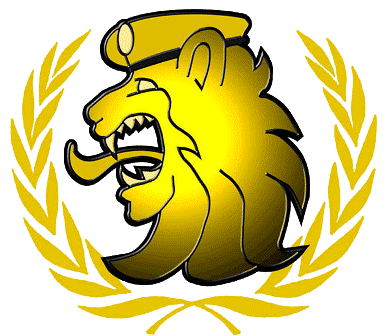 Lähekorventie 116 A82200 HAMMASLAHTIwww.p-krauhanturvaajat.fi_______________________________________________________________________________________HYVÄT KRIISINHALLINTAVETERAANIT!Syksy sateineen johdattaa meitä kohti talvea. Suomi täyttää 100 vuotta ja sen tiimoilta valtakunnassa on runsaasti tapahtumia. Alustavasti yhdistys ei pidä erillistä tilaisuutta, koska 6.12 on valtakunnallinen paraati Kuopiossa. Paraatiin osallistuvaan rauhanturvaajien osastoon toivotaan runsasta osallistumista. Alla olevasta tapahtuma kalenterista näet muut syksyn alueelliset tapahtumat.Yhdistyksemme trio J-P Hirvonen, Esa ja Pekka Kortelainen toivat liiton Falling Plates- kisasta maakuntaan kultaiset mitalit. Onnittelut kolmikolle todella upeasta suorituksesta!Yhdistys on jo pidemmän aikaa suunnitellut toimintansa aktivoimista Valtimon, Nurmeksen ja Lieksan alueella. Menneen kesän aikana on myös paikallisten jäsenten halukkuus tullut useasti esille. Tottahan on, että etäisyydet ovat Ylä-Karjalasta pitkät ja rajoittavat osallistumista Joensuussa järjestettäviin tilaisuuksiin.Syksyn aikana on tarkoitus selvittää todellinen halukkuus yhteisiin tapahtumiin, niiden luonne ja toimintatapa sekä kokoontumispaikka Lieksassa. Järjestettävät tilaisuudet olisivat avoimia myös kaikille muillekin yhdistyksemme jäsenille. Jos asia kiinnostaa ja sinulla on hyviä ideoita, ota yhteys Simo Hämäläiseen p.0400 - 228935 tai tervastulet@gmail.com. Hän on lupautunut selvittämään asiaa Lieksassa asuvana yhdistyksemme jäsenenä.Liiton teettämää hopeista, napinlävessä kannettavaa kriisinhallintaveteraanitunnusta on nyt saatavilla. Merkin on valmistanut Suomen Merkkikeskus Oy. Tunnuksen saat tilaamalla sen puheenjohtajalta. Merkkejä on myös myytävänä 31.10, 5.11 ja 15.11. alla mainittavissa tapahtumissa. Merkin hinta on jäsenille 25€ ja ei jäsenille 35€. Merkeistä saatavalla tuotolla tuetaan liiton kriisinhallintaveteraani- ja vertaistukitoimintaa.Hyvää ja vähä sateista syksyä kaikille!PuheenjohtajaTULEVIA TAPAHTUMIA:28.10. Perinteinen Rauhanturvaajien (Kainuu, Pohjois-Savo ja Pohjois-Karjala) perinnease-kilpailu pidetään taas Hanhilammen ampumaurheilukeskuksessa Iisalmessa klo 09:00 - 16:00. Lajit; perinnekivääri 150m (makuu, polvi ja pysty) ja pistooli 25m. Tiedustelut ja ilmoittautumiset 20.10. mennessä:Markku Päivinen, 050 540 1953.31.10. klo. 17:00 - 19:00 perinteinen Lapuan malja- kilpailu PkRau vs. JoeRes. Paikkana SAR / Joensuu. Tiedustelut: 050 376 8151.5.11. klo. 17:30 - 19:00 kerhoilta Kontiolahden Sotilaskotiyhdistyksen Sisartuvalla osoitteessa Yläsatamakatu 13, Joensuu. Ilmoittautumiset puheenjohtajalle (050 376 8151).15.11. klo. 18:00 P-Karjalan Rajavartioston komentajan (tai hänen sijaisensa) luento ajankohtaisista asioista Rajasotilaskodin auditoriossa. Osoite ampujantie 2, Onttola.6.12. Itsenäisyyspäivän paraati on Kuopiossa. Rauhanturvaajilla on paraatissa oma osasto, mihin toivotaan runsasta osallistumista. Ilmoittautuminen paraatiin tapahtuu MPK:n kurssitarjonnan kautta! https://www.mpk.fi/Koulutuskalenteri/Tutustu-tarkemmin/id/92547KOKOUSKUTSU15.11.2017 klo. 19:00 Yhdistyksen sääntömääräinen vuosikokous klo. 19:00 Rajasotilaskodin auditoriossa. Kokouksen jälkeen on ruokailu Rajasotilaskodissa. Jotta osaamme tilata ruokaa riittävästi, ilmoittauduthan tilaisuuteen 9.11.2017 mennessä puheenjohtajalle (050 376 8151) Tervetuloa!HallitusMuut liiton alaisen tapahtumat löytyvät Rauhanturvaaja- lehdestä sekä liiton nettisivuilta.MPK:n sivuilla on tarjolla runsaasti koulutuksia.Otamme myös mielellään vastaan vinkkejä erilaisten jäsentapahtumien pitämiseksi.Yhteystietoja:Puheenjohtaja: Aki Heikkilä 050 376 8151 aki.petteri.heikkila@gmail.comSihteeri: Eero Turunen 050 589 1409 eero.turunen48@gmail.comJäsenvastaava: Veli-Matti Poutanen 050 494 7339 velpo@telemail.fiAmpumavastaava: Pekka Kortelainen 050 343 4919 pekka.kortelainen@hotmail.com